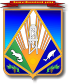 МУНИЦИПАЛЬНОЕ ОБРАЗОВАНИЕХАНТЫ-МАНСИЙСКИЙ РАЙОНХанты-Мансийский автономный округ – ЮграАДМИНИСТРАЦИЯ ХАНТЫ-МАНСИЙСКОГО РАЙОНАП О С Т А Н О В Л Е Н И Еот  .04.2020          	                                                                              №                 г. Ханты-МансийскО внесении измененийв постановление администрации Ханты-Мансийского района от 23 сентября 2014 года № 257«О комиссии по предупреждению и ликвидации чрезвычайных ситуаций и обеспечению пожарной безопасности администрации Ханты-Мансийского района»В связи с организационно-штатными изменениями в администрации Ханты-Мансийского района, на основании статьи 32 Устава Ханты-Мансийского района:1. Внести в  постановление администрации Ханты-Мансийского района от 23 сентября 2014 года № 257 «О комиссии по предупреждению и ликвидации чрезвычайных ситуаций и обеспечению пожарной безопасности администрации Ханты-Мансийского района» изменения, изложив приложение 2 к постановлению в следующей редакции:                                                                                             «Приложение 2к постановлению администрацииХанты-Мансийского районаот 23.09.2014 № 257Состав Комиссии по предупреждению и ликвидации чрезвычайных ситуаций и обеспечению пожарной безопасности администрации Ханты-Мансийского района  .».2. Опубликовать (обнародовать) настоящее постановление в газете «Наш район», в официальном сетевом издании «Наш район Ханты-Мансийский», разместить на официальном сайте администрации Ханты-Мансийского района.3. Контроль за выполнением постановления оставляю за собой.Глава Ханты-Мансийского района                                               К.Р.Минулин                        Глава Ханты-Мансийского района, председатель КомиссииДиректор муниципального казенного учреждения Ханты-Мансийского района «Управление гражданской защиты», заместитель председателя КомиссииНачальник 7 пожарно-спасательного отряда федеральной противопожарной службы государственной противопожарной службы Главного управления МЧС России по Ханты-Мансийскому автономному округу – Югре, заместитель председателя Комиссии (по согласованию)Старший инспектор отдела по предупреждению и ликвидации чрезвычайных ситуаций муниципального казенного учреждения Ханты-Мансийского района «Управление гражданской защиты», секретарь Комиссии:Заместитель главы Ханты-Мансийского района по финансам, председатель комитета по финансам администрации Ханты-Мансийского районаЗаместитель главы Ханты-Мансийского района, директор департамента строительства, архитектуры и ЖКХ администрации Ханты-Мансийского района Заместитель главы Ханты-Мансийского района по социальным вопросам Заместитель главы Ханты-Мансийского района, директор департамента имущественных и земельных отношений администрации Ханты-Мансийского района Председатель комитета экономической политики администрации Ханты-Мансийского района Эксперт I категории отдела труда, предпринимательства и потребительского рынка управления реального сектора экономики комитета экономической политики администрации Ханты-Мансийского районаЗаместитель директора – начальник отдела по предупреждению и ликвидации чрезвычайных ситуаций муниципального казенного учреждения Ханты-Мансийского района «Управление гражданской защиты»Консультант сектора транспорта, связи и дорог Управления жилищно-коммунального хозяйства, транспорта, связи и дорог департамента строительства, архитектуры и ЖКХ администрации Ханты-Мансийского районаЗаместитель директора департамента строительства, архитектуры и ЖКХ администрации Ханты-Мансийского районаНачальник отдела по надзору за строительством и ремонтом муниципального казенного учреждения Ханты-Мансийского района «Управление капитального строительства и ремонта»Начальник отдела – лесничий Самаровского территориального отдела -  лесничества (по согласованию)Заместитель начальника полиции по охране общественного порядка МО МВД  России «Ханты-Мансийский» (по согласованию) Директор филиала казенного  учреждения Ханты-Мансийского автономного округа – Югры «Центроспас-Югория» по Ханты-Мансийскому району  (по согласованию) Руководитель Ханты-Мансийского инспекторского подразделения Федерального казенного учреждения «Центр государственной инспекции по маломерным судам МЧС России по Ханты-Мансийскому автономному округу – Югре» (по согласованию)Начальник филиала бюджетного учреждения Ханты-Мансийского автономного округа – Югры «Ветеринарный центр» в  Ханты-Мансийском районе (по согласованию)Начальник отдела по г. Ханты-Мансийску и Ханты-Мансийскому району Управления федеральной службы по надзору в сфере защиты прав потребителей и благополучия человека по Ханты-Мансийскому автономному округу – Югре (по согласованию)Главный врач Бюджетного Учреждения Ханты-Мансийского автономного округа – Югры «Ханты-Мансийская районная больница» 
(по согласованию)